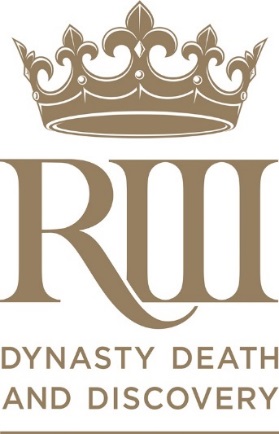 King Richard III Visitor Centre Trading Ltd, 4a St Martins, Leicester, LE1 5DBCompany Reg No. 8754311